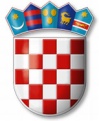 REPUBLIKA HRVATSKAVARAŽDINSKA ŽUPANIJAGOSPODARSKA ŠKOLA VARAŽDINNa temelju članka 56.  Statuta Gospodarske škole Varaždin, sazivam sjednicu Školskog odbora koja će se održati u prostorijama Gospodarske škole Varaždin dana 13.12.2021. godine s početkom u 17:00 sati.P O Z I V NA DESETU SJEDNICU ŠKOLSKOG ODBORAkoja će se održati dana 13.12.2021. godine s početkom u 17:00 sati u prostorijama Gospodarske škole Varaždin DNEVNI RED:Usvajanje zapisnika s prošle sjednice Školskog odboraIzvješće predsjedavatelja o novoimenovanom članu Školskog odbora iz reda osnivačaVerifikacija mandata novoimenovanom članu Školskog odbora iz reda osnivačaDavanje suglasnosti ravnateljici za zasnivanje radnih odnosa po objavljenim natječajima Davanje suglasnosti za dopunski rad djelatnici školeRaznoPredsjednik Školskog odbora:   Tomislav Purgarić, prof